Załącznik nr 2do Umowy uczestnictwa w projekcie nr POWR.03.02.00-00-I034/16 pn. „Program Interdyscyplinarnych Studiów Doktoranckich „Biogospodarka”………………………				…………………………………………...                                 MIEJSCOWOŚĆ I DATA			             CZYTELNY PODPISKWESTIONARIUSZ OSOBOWYKWESTIONARIUSZ OSOBOWYKWESTIONARIUSZ OSOBOWYKWESTIONARIUSZ OSOBOWYKWESTIONARIUSZ OSOBOWYKWESTIONARIUSZ OSOBOWYKWESTIONARIUSZ OSOBOWYKWESTIONARIUSZ OSOBOWYKWESTIONARIUSZ OSOBOWYKWESTIONARIUSZ OSOBOWYKWESTIONARIUSZ OSOBOWYKWESTIONARIUSZ OSOBOWYKWESTIONARIUSZ OSOBOWYKWESTIONARIUSZ OSOBOWYUWAGA! Poniższe dane są niezbędne do monitorowania uczestników projektu w centralnym systemie teleinformatycznym (SL2014). UWAGA! Poniższe dane są niezbędne do monitorowania uczestników projektu w centralnym systemie teleinformatycznym (SL2014). UWAGA! Poniższe dane są niezbędne do monitorowania uczestników projektu w centralnym systemie teleinformatycznym (SL2014). UWAGA! Poniższe dane są niezbędne do monitorowania uczestników projektu w centralnym systemie teleinformatycznym (SL2014). UWAGA! Poniższe dane są niezbędne do monitorowania uczestników projektu w centralnym systemie teleinformatycznym (SL2014). UWAGA! Poniższe dane są niezbędne do monitorowania uczestników projektu w centralnym systemie teleinformatycznym (SL2014). UWAGA! Poniższe dane są niezbędne do monitorowania uczestników projektu w centralnym systemie teleinformatycznym (SL2014). UWAGA! Poniższe dane są niezbędne do monitorowania uczestników projektu w centralnym systemie teleinformatycznym (SL2014). UWAGA! Poniższe dane są niezbędne do monitorowania uczestników projektu w centralnym systemie teleinformatycznym (SL2014). UWAGA! Poniższe dane są niezbędne do monitorowania uczestników projektu w centralnym systemie teleinformatycznym (SL2014). UWAGA! Poniższe dane są niezbędne do monitorowania uczestników projektu w centralnym systemie teleinformatycznym (SL2014). UWAGA! Poniższe dane są niezbędne do monitorowania uczestników projektu w centralnym systemie teleinformatycznym (SL2014). UWAGA! Poniższe dane są niezbędne do monitorowania uczestników projektu w centralnym systemie teleinformatycznym (SL2014). UWAGA! Poniższe dane są niezbędne do monitorowania uczestników projektu w centralnym systemie teleinformatycznym (SL2014). I. DANE UCZESTNIKA PROJEKTUI. DANE UCZESTNIKA PROJEKTUI. DANE UCZESTNIKA PROJEKTUI. DANE UCZESTNIKA PROJEKTUI. DANE UCZESTNIKA PROJEKTUI. DANE UCZESTNIKA PROJEKTUI. DANE UCZESTNIKA PROJEKTUI. DANE UCZESTNIKA PROJEKTUI. DANE UCZESTNIKA PROJEKTUI. DANE UCZESTNIKA PROJEKTUI. DANE UCZESTNIKA PROJEKTUI. DANE UCZESTNIKA PROJEKTUI. DANE UCZESTNIKA PROJEKTUI. DANE UCZESTNIKA PROJEKTUImię: ………………………………….………….........Imię: ………………………………….………….........Imię: ………………………………….………….........Imię: ………………………………….………….........Imię: ………………………………….………….........Imię: ………………………………….………….........Nazwisko: ……………………………….........................Nazwisko: ……………………………….........................Nazwisko: ……………………………….........................Nazwisko: ……………………………….........................Nazwisko: ……………………………….........................Nazwisko: ……………………………….........................Nazwisko: ……………………………….........................Nazwisko: ……………………………….........................PESELPESEL: PESELPESEL: PESELPESEL: PESELPESEL: PESELPESEL: PESELPESEL: Data i miejsce urodzenia: ………….……………………Data i miejsce urodzenia: ………….……………………Data i miejsce urodzenia: ………….……………………Data i miejsce urodzenia: ………….……………………Data i miejsce urodzenia: ………….……………………Data i miejsce urodzenia: ………….……………………Data i miejsce urodzenia: ………….……………………Data i miejsce urodzenia: ………….……………………Płeć:       K                  M
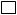 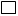 Płeć:       K                  M
Płeć:       K                  M
Płeć:       K                  M
Płeć:       K                  M
Płeć:       K                  M
Wiek w chwili przystąpienia do projektu: ……………....Wiek w chwili przystąpienia do projektu: ……………....Wiek w chwili przystąpienia do projektu: ……………....Wiek w chwili przystąpienia do projektu: ……………....Wiek w chwili przystąpienia do projektu: ……………....Wiek w chwili przystąpienia do projektu: ……………....Wiek w chwili przystąpienia do projektu: ……………....Wiek w chwili przystąpienia do projektu: ……………....ADRES ZAMIESZKANIAADRES ZAMIESZKANIAADRES ZAMIESZKANIAADRES ZAMIESZKANIAADRES ZAMIESZKANIAADRES ZAMIESZKANIAADRES ZAMIESZKANIAADRES ZAMIESZKANIAADRES ZAMIESZKANIAADRES ZAMIESZKANIAADRES ZAMIESZKANIAADRES ZAMIESZKANIAADRES ZAMIESZKANIAADRES ZAMIESZKANIAKraj: ………………………………Kraj: ………………………………Kraj: ………………………………Województwo: ………………………..Województwo: ………………………..Województwo: ………………………..Województwo: ………………………..Województwo: ………………………..Powiat: ..………………..………Powiat: ..………………..………Powiat: ..………………..………Powiat: ..………………..………Powiat: ..………………..………Powiat: ..………………..………Gmina: ……………………….…...Gmina: ……………………….…...Gmina: ……………………….…...Miejscowość: …………………………Miejscowość: …………………………Miejscowość: …………………………Miejscowość: …………………………Miejscowość: …………………………Ulica: …………………………...Ulica: …………………………...Ulica: …………………………...Ulica: …………………………...Ulica: …………………………...Ulica: …………………………...Nr budynku/nr lokalu: ……………Nr budynku/nr lokalu: ……………Nr budynku/nr lokalu: ……………Kod pocztowy: ………………..……....Kod pocztowy: ………………..……....Kod pocztowy: ………………..……....Kod pocztowy: ………………..……....Kod pocztowy: ………………..……....Poczta: ………………………….Poczta: ………………………….Poczta: ………………………….Poczta: ………………………….Poczta: ………………………….Poczta: ………………………….Telefon kontaktowy:  ………………………….…….Telefon kontaktowy:  ………………………….…….Telefon kontaktowy:  ………………………….…….Telefon kontaktowy:  ………………………….…….Telefon kontaktowy:  ………………………….…….Adres e-mail uczelniany: ………………….......................@student.uwm.edu.plAdres e-mail uczelniany: ………………….......................@student.uwm.edu.plAdres e-mail uczelniany: ………………….......................@student.uwm.edu.plAdres e-mail uczelniany: ………………….......................@student.uwm.edu.plAdres e-mail uczelniany: ………………….......................@student.uwm.edu.plAdres e-mail uczelniany: ………………….......................@student.uwm.edu.plAdres e-mail uczelniany: ………………….......................@student.uwm.edu.plAdres e-mail uczelniany: ………………….......................@student.uwm.edu.plAdres e-mail uczelniany: ………………….......................@student.uwm.edu.plWYKSZTAŁCENIEWYKSZTAŁCENIEWYKSZTAŁCENIEWYKSZTAŁCENIE    ponadgimnazjalne    ponadgimnazjalne    ponadgimnazjalne    ponadgimnazjalne    policealne    policealne    policealne    policealne  wyższe  wyższe  wyższe  wyższe  wyższe  wyższeII. STATUS UCZESTNIKA PROJEKTU II. STATUS UCZESTNIKA PROJEKTU II. STATUS UCZESTNIKA PROJEKTU II. STATUS UCZESTNIKA PROJEKTU II. STATUS UCZESTNIKA PROJEKTU II. STATUS UCZESTNIKA PROJEKTU II. STATUS UCZESTNIKA PROJEKTU II. STATUS UCZESTNIKA PROJEKTU II. STATUS UCZESTNIKA PROJEKTU II. STATUS UCZESTNIKA PROJEKTU II. STATUS UCZESTNIKA PROJEKTU II. STATUS UCZESTNIKA PROJEKTU II. STATUS UCZESTNIKA PROJEKTU II. STATUS UCZESTNIKA PROJEKTU Status na rynku pracy w chwili przystąpienia do projektuStatus na rynku pracy w chwili przystąpienia do projektuStatus na rynku pracy w chwili przystąpienia do projektuStatus na rynku pracy w chwili przystąpienia do projektuStatus na rynku pracy w chwili przystąpienia do projektuOsoba należąca do mniejszości narodowej lub etnicznej, migrant, osoba obcego pochodzeniaOsoba należąca do mniejszości narodowej lub etnicznej, migrant, osoba obcego pochodzeniaOsoba należąca do mniejszości narodowej lub etnicznej, migrant, osoba obcego pochodzeniaOsoba należąca do mniejszości narodowej lub etnicznej, migrant, osoba obcego pochodzeniaOsoba należąca do mniejszości narodowej lub etnicznej, migrant, osoba obcego pochodzeniaOsoba należąca do mniejszości narodowej lub etnicznej, migrant, osoba obcego pochodzeniaOsoba należąca do mniejszości narodowej lub etnicznej, migrant, osoba obcego pochodzeniaOsoba należąca do mniejszości narodowej lub etnicznej, migrant, osoba obcego pochodzeniaOsoba należąca do mniejszości narodowej lub etnicznej, migrant, osoba obcego pochodzenia  osoba bezrobotna  zarejestrowana w     ewidencji urzędów     pracyniezarejestrowana          w ewidencji urzędów pracy    w tym osoba     długotrwale     bezrobotna  osoba bezrobotna  zarejestrowana w     ewidencji urzędów     pracyniezarejestrowana          w ewidencji urzędów pracy    w tym osoba     długotrwale     bezrobotna  Osoba bierna zawodowo      (niezarejestrowana w      ewidencji urzędów pracy)   Osoba pracująca  Osoba bierna zawodowo      (niezarejestrowana w      ewidencji urzędów pracy)   Osoba pracująca  Osoba bierna zawodowo      (niezarejestrowana w      ewidencji urzędów pracy)   Osoba pracująca  Tak  Tak  Nie  Nie  Odmowa podania informacji  Odmowa podania informacji  Odmowa podania informacji  Odmowa podania informacji  Odmowa podania informacjiOsoba bezdomna lub dotknięta wykluczeniem                         z dostępu do mieszkańOsoba bezdomna lub dotknięta wykluczeniem                         z dostępu do mieszkańOsoba bezdomna lub dotknięta wykluczeniem                         z dostępu do mieszkańOsoba bezdomna lub dotknięta wykluczeniem                         z dostępu do mieszkańOsoba bezdomna lub dotknięta wykluczeniem                         z dostępu do mieszkańOsoba z niepełnosprawnościamiOsoba z niepełnosprawnościamiOsoba z niepełnosprawnościamiOsoba z niepełnosprawnościamiOsoba z niepełnosprawnościamiOsoba z niepełnosprawnościamiOsoba z niepełnosprawnościamiOsoba z niepełnosprawnościamiOsoba z niepełnosprawnościami  Tak  Nie  Nie  Nie  Nie  Tak  Tak  Nie  Nie  Nie  Odmowa podania informacji  Odmowa podania informacji  Odmowa podania informacji  Odmowa podania informacjiOsoba przebywająca w gospodarstwie domowym bez osób pracującychOsoba przebywająca w gospodarstwie domowym bez osób pracującychOsoba przebywająca w gospodarstwie domowym bez osób pracującychOsoba przebywająca w gospodarstwie domowym bez osób pracującychOsoba przebywająca w gospodarstwie domowym bez osób pracującychOsoba żyjąca w gospodarstwie domowym bez osób pracujących, w tym: z dziećmi pozostającymi na utrzymaniuOsoba żyjąca w gospodarstwie domowym bez osób pracujących, w tym: z dziećmi pozostającymi na utrzymaniuOsoba żyjąca w gospodarstwie domowym bez osób pracujących, w tym: z dziećmi pozostającymi na utrzymaniuOsoba żyjąca w gospodarstwie domowym bez osób pracujących, w tym: z dziećmi pozostającymi na utrzymaniuOsoba żyjąca w gospodarstwie domowym bez osób pracujących, w tym: z dziećmi pozostającymi na utrzymaniuOsoba żyjąca w gospodarstwie domowym bez osób pracujących, w tym: z dziećmi pozostającymi na utrzymaniuOsoba żyjąca w gospodarstwie domowym bez osób pracujących, w tym: z dziećmi pozostającymi na utrzymaniuOsoba żyjąca w gospodarstwie domowym bez osób pracujących, w tym: z dziećmi pozostającymi na utrzymaniuOsoba żyjąca w gospodarstwie domowym bez osób pracujących, w tym: z dziećmi pozostającymi na utrzymaniu  Tak  Nie  Nie  Nie  Nie  Tak  Tak  Tak  Tak  Tak  Tak  Tak  Nie  NieOsoba żyjąca w gospodarstwie składającym się                        z jednej osoby dorosłej i dzieci pozostających na utrzymaniuOsoba żyjąca w gospodarstwie składającym się                        z jednej osoby dorosłej i dzieci pozostających na utrzymaniuOsoba żyjąca w gospodarstwie składającym się                        z jednej osoby dorosłej i dzieci pozostających na utrzymaniuOsoba żyjąca w gospodarstwie składającym się                        z jednej osoby dorosłej i dzieci pozostających na utrzymaniuOsoba żyjąca w gospodarstwie składającym się                        z jednej osoby dorosłej i dzieci pozostających na utrzymaniuOsoba w niekorzystnej sytuacji społecznej innej niż wymienione powyżejOsoba w niekorzystnej sytuacji społecznej innej niż wymienione powyżejOsoba w niekorzystnej sytuacji społecznej innej niż wymienione powyżejOsoba w niekorzystnej sytuacji społecznej innej niż wymienione powyżejOsoba w niekorzystnej sytuacji społecznej innej niż wymienione powyżejOsoba w niekorzystnej sytuacji społecznej innej niż wymienione powyżejOsoba w niekorzystnej sytuacji społecznej innej niż wymienione powyżejOsoba w niekorzystnej sytuacji społecznej innej niż wymienione powyżejOsoba w niekorzystnej sytuacji społecznej innej niż wymienione powyżej  Tak  Nie  Nie  Nie  Nie  Tak  Tak  Nie  Nie  Nie  Nie  Odmowa podania informacji  Odmowa podania informacji  Odmowa podania informacji